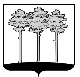 ГОРОДСКАЯ  ДУМА  ГОРОДА  ДИМИТРОВГРАДАУльяновской областиР Е Ш Е Н И Ег.Димитровград   27  декабря  2017  года                                                             №  75/893  .                                    Об утверждении Порядка ведения перечня видов муниципального контроля и органов местного самоуправления города Димитровграда Ульяновской области, уполномоченных на их осуществление В соответствии с пунктом 3 статьи 3 и пунктом 1 части 2 статьи 6 Федерального закона от 26.12.2008 №294-ФЗ «О защите прав юридических лиц и индивидуальных предпринимателей при осуществлении государственного контроля (надзора) и муниципального контроля», рассмотрев информацию исполняющего обязанности прокурора города Димитровграда Ульяновской области Д.Ю.Фомичева от 22.11.2017              №22-03-2017, заключение исполняющего обязанности Главы Администрации города Димитровграда Ульяновской области Ю.А.Корженковой от 08.12.2017 №01-23/7729, Городская Дума города Димитровграда Ульяновской области второго созыва решила:1. Утвердить Порядок ведения перечня видов муниципального контроля и органов местного самоуправления города Димитровграда Ульяновской области, уполномоченных на их осуществление, согласно приложению к настоящему решению.2. Установить, что настоящее решение подлежит официальному опубликованию и размещению в информационно-телекоммуникационной сети «Интернет» на официальном сайте Городской Думы города Димитровграда Ульяновской области (www.dumadgrad.ru).3. Установить, что настоящее решение вступает в силу со дня, следующего за днем его официального опубликования.4. Контроль исполнения настоящего решения возложить на комитет по финансово-экономической политике и городскому хозяйству (Галиуллин).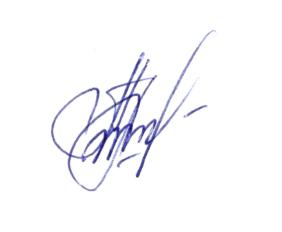 Глава города Димитровграда  Ульяновской области                                                                     А.М.КошаевПриложениек решению Городской Думыгорода ДимитровградаУльяновской области второго созываот 27.12.2017 №75/893ПОРЯДОК ВЕДЕНИЯ ПЕРЕЧНЯ ВИДОВ МУНИЦИПАЛЬНОГО КОНТРОЛЯ И ОРГАНОВ МЕСТНОГО САМОУПРАВЛЕНИЯ ГОРОДА ДИМИТРОВГРАДА УЛЬЯНОВСКОЙ ОБЛАСТИ, УПОЛНОМЧЕННЫХ НА ИХ ОСУЩЕВЛЕНИЕ Статья 1. Общие положения1. Порядок ведения перечня видов муниципального контроля и органов местного самоуправления города Димитровграда Ульяновской области, уполномоченных на их осуществление (далее по тексту – Порядок) разработан в целях соблюдения принципа открытости и доступности для юридических лиц, индивидуальных предпринимателей информации об организации и осуществлении муниципального контроля на территории города Димитровграда Ульяновской области (далее по тексту – город). 2. Порядок устанавливает правила ведения перечня видов муниципального контроля и органов местного самоуправления города, уполномоченных на их осуществление (далее по тексту – Перечень).  3. Для целей Порядка используются понятия, установленные Федеральным законом от 26.12.2008 №294-ФЗ «О защите прав юридических лиц и индивидуальных предпринимателей при осуществлении государственного контроля (надзора) и муниципального контроля».	4. Муниципальный контроль осуществляется Администрацией города в лице ее отраслевых (функциональных) органов и (или) структурных подразделений. Статья 2. Формирование, утверждение и ведение Перечня1. Структурное подразделение Администрации города, уполномоченное на ведение Перечня (далее - уполномоченный орган), определяется постановлением Администрации города.2. Перечень ведется в табличной форме и включает в себя следующие сведения:1) о наименовании вида муниципального контроля;2) о наименованиях и реквизитах нормативных правовых актов, регламентирующих осуществление вида муниципального контроля (в необходимых случаях с указанием статей, частей, пунктов, абзацев);      3) о наименовании и реквизитах постановления Администрации города об утверждении административного регламента осуществления вида муниципального контроля;4) о наименовании органа местного самоуправления города,  осуществляющего вид муниципального контроля, а также их отраслевых (функциональных) органов и (или) структурных подразделений в чьем лице он осуществляется. 3. Формирование Перечня осуществляется уполномоченным органом на основании сведений, представляемых органами местного самоуправления города, их отраслевыми (функциональными) органами и (или) структурными подразделениями. 4. Перечень видов контроля утверждается постановлением Администрации города. Статья 3. Внесение изменений и дополнений в Перечень     1. Предложения по внесению изменений и дополнений в Перечень могут быть направлены на:- включение в Перечень видов муниципального контроля и органа местного самоуправления города, осуществляющего вид муниципального контроля, а также его отраслевого (функционального) органа и (или) структурного подразделения в чьем лице он осуществляется;- исключение из Перечня внесенных в него видов муниципального контроля и органа местного самоуправления города, осуществляющего вид муниципального контроля, а также его отраслевого (функционального) органа и (или) структурного подразделения в чьем лице он осуществляется; - корректировку информации, включенной в Перечень, в том числе  о наименовании вида муниципального контроля, о наименовании и реквизитах  нормативного правового акта, о наименовании органа местного самоуправления города, осуществляющего вид муниципального контроля, а также его отраслевого (функционального) органа и (или) структурного подразделения в чьем лице он осуществляется, иной включенной в Перечень информации.2. В случае принятия нормативных правовых актов, требующих внесения изменений в Перечень, предложения по актуализации Перечня готовятся уполномоченным органом в течение 30 дней со дня вступления в силу таких нормативных правовых актов.3. Предложения по актуализации Перечня должны содержать в себе правовые обоснования предлагаемых изменений и дополнений  со ссылками на конкретные положения правовых актов.4. Уполномоченный орган в течение 30 дней со дня поступления рассматривает предложение по актуализации Перечня и при необходимости внесения в него изменений и дополнений готовит проект Постановления Администрации города.       Статья 4. Общедоступность Перечня1.  Информация, включенная в Перечень, является общедоступной. 2. Актуальная редакция Перечня подлежит размещению уполномоченным органом на официальном сайте Администрации города в течение 5 рабочих дней со дня вступления в силу постановления Администрации города об утверждении Перечня видов контроля либо о внесении в него изменений и дополнений. Статья 5. Ответственность за полноту, достоверность и                 общедоступность Перечня        Ответственность за полноту, достоверность и общедоступность Перечня несет уполномоченный орган в лице его руководителя. 